 Jupiter Spelling Zapper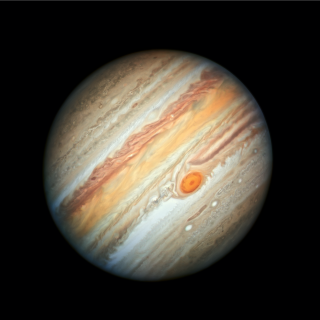  Jupiter Spelling ZapperbusychildchildrenMrMrsparentsfatherbusychasedbusychildchildrenMrMrsparentsfatherbusychased